Gárdonyi Géza Ciszterci Gimnázium és KollégiumEgerA 2021/2022. tanévben a köznevelési intézményekben a járványügyi készenlét idején alkalmazandó eljárásrendről Tájékoztató szülők, tanulók és tanárok részére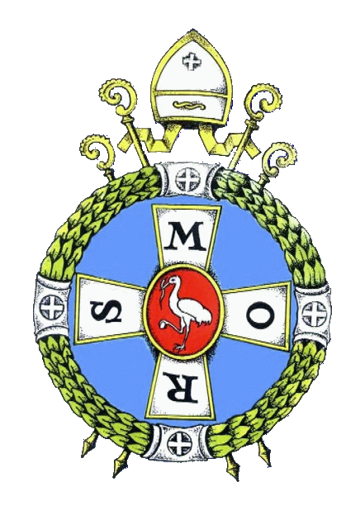 Eger, 2022. március 7.AlapadatokIntézmény címe: 3300 Eger, Széchenyi utca 17.Intézmény elérhetőségei: titkarsag@gardonyi-eger.huIntézményvezető neve, elérhetőségei: Karóczkai JúliaE-mail: karoczkaijulia@gardonyi-eger.huAz intézményi protokoll érvényességeAz intézményi protokoll módosításig, vagy visszavonásig marad érvényben. A módosításra a járványügyi helyzet alakulásától függően, valamint az állami szervek új utasításait követve a fenntartóval való egyeztetés után kerülhet sor. Jelen határozat rendelkezései a járványügyi helyzet változásainak figyelembe vételével a 2021/2022-es tanév II. félévének végén kerülnek felülvizsgálatra.A szülőket elektronikus formában, a diákokat pedig kihirdetés útján tájékoztatjuk az intézményi protokollról, melyet honlapunkon is közzéteszünk.Az intézményi protokoll intézkedései minden érintett számára kötelező érvényűek. Minden olyan kérdésben, amit a protokoll nem szabályoz, a Házirend rendelkezései érvényesek. A járványügyi protokoll előírásainak betartása mindenki közös érdeke és felelőssége. Nagy fegyelmezettséget, türelmet és odafigyelést igényel a diákoktól, dolgozóktól, szülőktől. A protokoll célja az iskola tanulói, munkavállalói számára meghatározni a tanulási/tanítási feltételeket a kialakult járványügyi helyzetben, valamint közösségünk egészségének védelme.IntézkedésekA napközbeni fertőtlenítő takarítás biztosított a csomópontokon (mosdók, irodák etc.) folyosókon és az osztálytermekben vírusölő kézfertőtlenítő adagolót helyezünk el. A fertőtlenítő takarítás során különös gondot fordítunk a gyakran érintett eszközök, felületek fertőtlenítésére (kilincs, villanykapcsoló, korlát, asztal, pad, szék, informatikai eszközök, csaptelep, WC lehúzó)Az intézmény bejáratánál (Széchenyi utca 17.) belépéskor mindenki köteles kezet fertőtleníteni. Az a gyermek, tanuló vagy pedagógus, aki bármilyen betegség miatt otthon maradt, a háziorvos, a kezelőorvos igazolásával vagy kórházi zárójelentéssel jöhet újra az intézménybe. A szülők támogatását kérjük abban, hogy gyermekük számára napi szinten biztosítsanak kisebb kiszerelésű vírusölő kézfertőtlenítő gélt, amit a diák, szükség esetén bármikor használni tud. Ez a mindenkori tisztasági csomag az alapfelszerelés része legyen jelen helyzetben. A dolgozók, illetve a diákok intézmény területén belüli maszkhasználati kötelezettsége megszűnik. Saját elhatározásból bárki viselhet maszkot mind a tanórákon, mind a közösségi terekben, mind egyéb iskolai programokon.A hetesek és az osztályban tanórát tartó pedagógusok fokozottan figyelnek a tanterem szellőztetésére.A tantermekben biztosítjuk a kézfertőtlenítő gélt, illetve a felületfertőtlenítőt. Bizonyos tanórák esetében udvari órákat is lehet tartani (bejelentési kötelezettség az az iskolavezetésnél).
Rendezvények, kirándulások, kapcsolattartásIskolán belüli vagy kívüli programok korlátozások nélkül szervezhetők. Az intézmény területére külsős személyek a belső szabályzatok előírása szerinti módon korlátlanul beléphetnek.Az ügyintézés, a kapcsolattartás formái közül az írásban, vagy telefonon történő megkeresést kell előnyben részesíteni az osztályfőnököktől, a pedagógusoktól és a szülőktől.Az írásos tájékoztatókat a honlapon, vagy az e-naplón keresztül kell eljuttatni az érintettekhez.Egészségügyi protokoll:Az intézményt kizárólag egészséges, tüneteket nem mutató tanuló látogathatja.Az oktatásban és nevelésben, illetve az intézmény működtetésében csak egészséges, tünetmentes dolgozó vehet részt.Az intézmény minden dolgozója haladéktalanul jelezni köteles az intézmény vezetőjének, ha esetében koronavírus fertőzés, vagy annak gyanúja áll fenn.A munkavállalók védőfelszerelésekkel történő ellátása a munkáltató feladata.Amennyiben egy tanulónál, pedagógusnál, vagy egyéb dolgozónál fertőzés tünetei észlelhetők, haladéktalanul el kell különíteni, egyúttal értesíteni az iskolaorvost/üzemorvost, aki az érvényes eljárásrend szerint dönt a további teendőkről.Tanuló esetén a szülő/gondviselőt haladéktalanul értesíteni kell. Az elkülönített tanuló felügyeletét ellátó személy számára a maszkhasználat kötelező. A tanuló és a dolgozó az intézménybe kizárólag orvosi igazolással térhet vissza.Köszönöm az együttműködést! Jó egészséget kívánok Mindenkinek, az Úr áldása legyen tanévünkön!Eger, 2022. március 7.      Karóczkai Júlia           igazgató